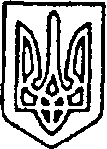 У К Р А Ї Н АКРАСНОАРМІЙСЬКА РАЙОННА ДЕРЖАВНА АДМІНІСТРАЦІЯВІДДІЛ ОСВІТИН А К А З06 листопада 2017 р.		         Покровськ					№ 285Про підсумки районного етапу VІІІ Міжнародного мовно-літературного конкурсу учнівської та студентської молоді імені Тараса Шевченка у 2017-2018 навчальному роціЗгідно з наказом відділу освіти від 18.10.2017 № 272  «Про  проведення       І – II етапів VIІІ Міжнародного мовно-літературного конкурсу учнівської та студентської молоді імені Тараса Шевченка у 2017-2018 навчальному році» (далі-Конкурс) 28 листопада 2017 року відбувся ІІ ( районний) етап Конкурсу.         Членами районного журі було розглянуто 63 роботи  учнів 5-11 класів з 16 навчальних закладів Покровського району. Із них 11 робіт учнів 5 класів,            9 робіт учнів 6 класів, 11 робіт учнів 7 класів, 11 робіт учнів 8 класів, 9 робіт учнів 9 класів, 6 робіт учнів 10 класів, 6 робіт учнів 11 класів. Під час перевірки робіт було виявлено, що конкурсанти виконали запропоновані творчі завдання на належному рівні, продемонстрували  знання біографічних відомостей та творчої спадщини Т.Г.Шевченка. Розглянувши матеріали та протоколи ІІ (районного) етапу Конкурсу, НАКАЗУЮ :1.Затвердити протоколи журі ІІ (районного) етапу VІІІ Міжнародного мовно-літературного конкурсу учнівської та студентської молоді імені Тараса Шевченка 2. Визначити переможцями ІІ (районного) етапу Міжнародного Конкурсу: І СТУПЕНЯ Бовкуна Дмитра   - учня 5  класу Удачненської ЗОШ І-ІІІ ступенів;Журбу Кіру  - ученицю 5 класу Новоекономічної ЗОШ І-ІІІ ступенів;Семенюк Ірину – ученицю 6 класу Удачненської ЗОШ І-ІІІ ступенів;Санжаревську Вікторію – ученицю 7 класу Лисівської ЗОШ І-ІІІ ступенів;Чарченко Єлизавету – ученицю  8 класу Удачненської ЗОШ І-ІІІ ступенів;Різника Ігоря – учня 9 класу Лисівської ЗОШ І-ІІІ ступенів;Губареву Єлизавету – ученицю 10 класу Малинівського НВК;Диннік Катерину - ученицю 11 класу Новоекономічної ЗОШ І-ІІІ ступенів.     	ІІ СТУПЕНЯКоваленко Поліну - ученицю 5 класу Лисівської ЗОШ І-ІІІ ступенів;Луганську Вікторію – ученицю 6 класу Новотроїцької ЗОШ І-ІІІ ступенів; Соляник Кіру – ученицю 6 класу Новоекономічної ЗОШ І-ІІІ ступенів;Руденка Євгена – учня 7 класу Новоєлизаветівського НВК;Анікєєву Поліну – ученицю 7 класу Удачненської ЗОШ І-ІІІ ступенів;Терещук Ліану – ученицю 9 класу Миколаївської ЗОШ І-ІІІ ступенів;Величко Діану – ученицю 10 класу Гришинського НВК;Єрьому Альону – ученицю 11 класу Піщанського НВК.ІІІ СТУПЕНЯБогданову Анастасію – ученицю 5 класу Новоєлизаветівського НВК;Пекарську Дар’ю – ученицю 6 класу Піщанського НВК;Задеру Юлію – ученицю 7 класу Гродівської ЗОШ І-ІІІ ступенів;Євтєєву Катерину – ученицю 8 класу Новотроїцької ЗОШ І-ІІІ ступенів;Писарчука Вадима – учня 8 класу Піщанського НВК;Куліш Анастасію – ученицю 9 класу Новотроїцької ЗОШ І-ІІІ ступенів;Козирєву Карину – ученицю 10 класу Новоекономічної ЗОШ І-ІІІ ступенів;Близнюк Олену – ученицю 11 класу Сергіївського НВК;Шлогову Яну – ученицю 11 класу Гродівської ЗОШ І-ІІІ ступенів.	3. Директорам навчальних закладів:    3.1. Обговорити результати Конкурсу в педагогічних колективах.    3.2. Забезпечити урочисте вручення дипломів  переможцям Конкурсу.     4. Методисту з навчальних дисциплін та виховної роботи Комунальної установи «Районний методичний кабінет» Воробйовій Н.О. провести  обговорення результатів Конкурсу на засіданнях РМО вчителів української мови та літератури.    5. Контроль за виконанням наказу залишаю за собою.В.о.начальника відділу освіти 	Л.П.Савочкіна  Воробйова  2 73 52                                                                                     Надіслано: до справи – 1РМК - 1навчальні заклади – 17